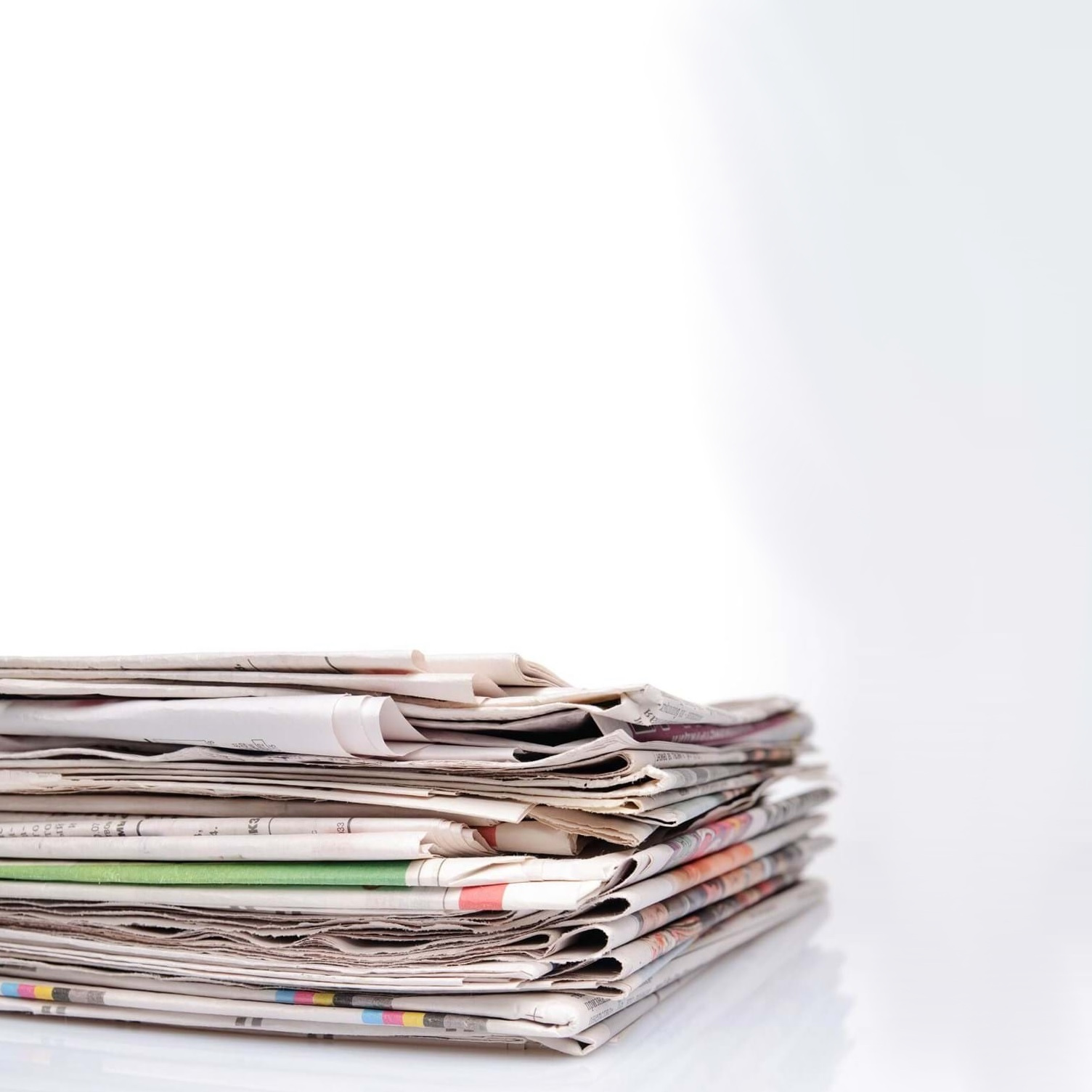 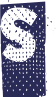 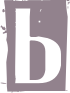 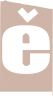 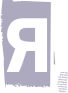 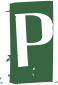 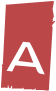 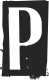 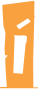 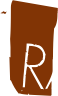 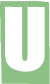 29. 4. – 3. 5. 2024Informace ke sběru: papír roztřiď na časopisy, noviny x VYBÍRÁME I KARTON (LEPENKU) vytříděný papíru svaž k sobě a viditelně napiš název třídy z knih odtrhni pevnou vazbuKam skládat: roztříděný a svázaný papír skládej pod okna školních dílen na školní dvůr nebo do sklepa (do 26. 4.)  Odměny:nejlepší třídy budou na 1. a 2. stupni odměněny